ВНИМАНИЕ!!! С 01.01.2019 меняется система сбора мусора (ТКО). ВОПРОСЫ – ОТВЕТЫ:     Каковы функции регионального оператора по обращению с твердыми коммунальными отходами (далее ТКО)?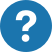 Региональный оператор обеспечивает сбор, транспортирование, обработку, утилизацию, обезвреживание, захоронение твердых коммунальных отходов на территории субъекта Российской Федерации в соответствии с региональной программой в области обращения с отходами и территориальной схемой обращения с отходами.Как изменится оплата за вывоз мусора для жителей?С момента утверждения единого тарифа на услугу регионального оператора по обращению с твердыми коммунальными отходами (ТКО) услуга по вывозу становится коммунальной услугой в соответствии с Жилищным кодексом РФ. В новой системе оплата будет начисляться исходя из количества зарегистрированных в жилом помещении граждан и норматива накопления ТКО (в единицах объема), установленного органами власти. Кто должен заключать договор с региональным оператором?Прямой договор в обязательном порядке заключают юридические лица и индивидуальные предприниматели.
Жителям многоквартирных домов (МКД) и частного сектора услуга может предоставляться в рамках договора публичной оферты или путем заключения прямого договора в абонентском отделе. Текст типового договора установлен Правительством РФ и опубликован на сайте регионального оператора. По итогам первого месяца работы региональный оператор направляет жителям квитанции на оплату услуги, т.е. в феврале 2019 года. При отсутствии письменных обращений о непредоставлении услуги квитанция подлежит оплате в полном объеме.Будут ли предоставляться льготы на оплату услуги по вывозу ТКО?Услуга по обращению с ТКО является коммунальной. Согласно действующему законодательству на нее распространяются все льготы, как и на другие коммунальные услуги. Надо ли заключать договор, если юридическое лицо не осуществляет хозяйственной деятельности?Любое юридическое лицо, независимо от организационно-правовой формы и предоставляемых услуг, видов реализуемых товаров или выполняемых работ обязано заключить договор. Обязанность юридических лиц заключить договоры на вывоз твердых коммунальных отходов определена федеральным законодательством и не содержит условий освобождения юридического лица от заключения договора с региональным оператором ввиду отсутствия хозяйственной деятельности.Какие отходы относятся к твердым коммунальным (ТКО)?Понятие ТКО приведено в Федеральном законе об отходах. К ТКО относятся отходы, образующиеся в жилых помещениях в процессе потребления физическими лицами, а также товары, утратившие свои потребительские свойства в процессе их использования физическими лицами в жилых помещениях. К ТКО относятся также аналогичные виды отходов, образуемых у организаций и индивидуальных предпринимателей.На селе большой объем образования отходов от животноводства, растениеводства, строительных отходов. Будет ли региональный оператор организовывать обращение с данными видами отходов и если да, то на каких условиях?     Региональный оператор может заниматься обращением с иными видами отходов. Стоимость услуги определяется соглашением сторон по отдельному договору.В случае, если количество зарегистрированных граждан по какому-либо адресу отличается от количества фактически проживающих, будет ли корректироваться сумма оплаты за услугу, какие документы необходимо предоставить гражданам и куда обращаться c данным вопросом?Если плата за вывоз ТКО начислена неправильно, а так же по другим вопросам по сбору и вывозу ТКО вы можете обратиться в абонентский отдел регионального оператора по адресу: ст. Тацинская, ул. Луговая, 119, ком.11 (ГРАФИК РАБОТЫ с 09.01.2019:    ПН - ЧТ 09:00 — 16:30 ПТ 09:00 — 16:00 СБ, ВС- не приёмный день) или позвонить по многоканальному номеру 8 800-707-05-08. Для корректировки необходимо предоставить подтверждающие документы.Например, если в квартире зарегистрировано два человека, а плата выставлена за трех, то необходимо предоставить справку МФЦ о составе семьи.При возникновении оснований для перерасчета, собственнику жилого помещения нужно предоставить в абонентский отдел регионального оператора подтверждающие документы. К таким документам могут относиться: 1. копия приказа о направлении в служебную командировку или справку с приложением копий проездных билетов;
2. справка о нахождении на лечении в стационарном лечебном учреждении или на санаторно-курортном лечении;
3. проездные билеты, оформленные на имя потребителя или их заверенные копии;
4. счета за проживание в гостинице, общежитии или другом месте временного пребывания;
5. документ органа, осуществляющего временную регистрацию гражданина по месту его временного пребывания;
6. справка дачного, садового, огороднического товарищества, подтверждающая период временного пребывания гражданина по месту нахождения дачного, садового, огороднического товарищества;
7. справка, подтверждающая период временного пребывания гражданина по месту нахождения учебного заведения, детского дома, школы-интерната, специального учебно-воспитательного и иного детского учреждения с круглосуточным пребыванием;
и иные документы, которые по мнению потребителя, подтверждают факт и продолжительность отсутствия потребителя в жилом помещении. При условии предоставления необходимых подтверждающих документов перерасчет будет произведен.